新型コロナウイルス対策の「緊急事態宣言」を受けてのひばり園の対応　　　　　　　　　　　　　　　　　　　　　　　　　　　　　　　令和2年4月２１日保護者の皆様には日頃より、ひばり園の療育にご理解、ご協力をいただき、感謝申し上げます。さて、4月１６日に新型コロナウイルス対策の「緊急事態宣言」が全国に出されました。これを受けて、ひばり園としては今後もさらなる感染拡大防止に努め、下記のような対応をしていきますので、ご心配ご迷惑をおかけし申し訳ございませんが、ご協力よろしくお願い致します。【個別療育について】　　・４歳児、５歳児(年中・年長)のみとします。【集団療育について】　・5歳児のみとします。＊保護者様との振り返りは、密集・密接を避けるため記録を活用させていただきますが、ご心配な場合は、お電話やメールでご連絡ください。　・難聴児0、1、２、３、４歳児と、言語の４歳児グループ療育、３歳児以下の個別は5月6日（水）までは休止になります。　　　　　　　　　　　　　　　　　　　　　　　　　　　　　　　　　　　　　『お願い』・登園前に、子どもさん、同伴される方の全員の検温をしていただく。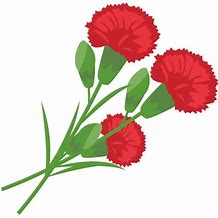 ・体調が悪い場合は、登園を控えていただく。・休園、休校中のご兄弟さんの同伴は控えていただく。　　　　　　　　　　　　　